Consequence (Impact) Measures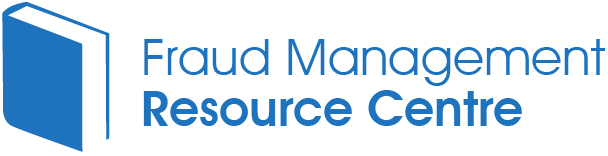 LevelObjectives / ProjectsSafety / InjuryCustomer ExperienceComplaints / ClaimsService / Business InterruptionStaffing and Competence / HR / ODFinancial / MaterialityAdverse Publicity / Reputation1 LowInsignificant cost increase / schedule slippage.Barely noticeable reduction in scope or quality.Minor Injury / illness.Unsatisfactory customer experience.Informal resolved complaint.Loss / interruption > 1 hour.Short term low staffing level  or competent staff temporarily reduces service quality (<1 day)<£1000Rumors / Possible local media interest.2  MediumLess than 5% over budget / schedule slippage.Minor reduction in quality / scope.Moderate injury or illness, requiring first aid or medical treatment.Unsatisfactory customer experience – readily resolvable.Formal complaintLoss / interruption > 8 hours.Ongoing low staffing level or competent staff reduces service quality.£1000 - <£10KLocal media – short-term.Minor effect on staff morale / service.3High5-10% over budget / schedule slippage.Reduction in quality or scope.Major injuries, life threatening for critical or long term incapacity / disability (loss of limb).Mismanagement of customer care.Litigation claim/ referral to regulator or professional bodyLoss / interruption > 1 day.Late delivery of key objective / service due to lack of staff or competent staff.Loss of key staff.£10K - < £100KLocal media – long-term.Significant effect on staff morale / service.HSE Improvement Notice.4Major10-25% over budget / schedule slippage.  Doesn’t meet secondary objectives.Death or major permanent incapacity to an individual.Serious mismanagement of customer care.Indefensible claim Loss / interruption > 1 week.Uncertain delivery of key objective / service due to lack of staff or competent staff.£100K – < £500KNational media - < 3 days.Adverse reaction from regulator or professional body5Catastrophic>25% over budget / schedule slippage.Doesn’t meet primary objectives.Multiple unexpected deaths or permanent injuries.Totally unsatisfactory customer outcome or experience.Indefensible claim leading to corporate prosecution.Permanent loss of service or facility.Complete loss of service due to lack of staff or competent staff.>£500KNational media - > 3 days.On-going adverse reaction from regulator or professional body